โครงการส่งเสริมสนับสนุนการอนุรักษ์ฟื้นฟูสิ่งแวดล้อมและทรัพยากรธรรมชาติ เฉลิมพระเกียรติพระบาทสมเด็จพระเจ้าอยู่หัว  เนื่องในวโรกาสมหามงคลเฉลิมพระชนมพรรษา85 พรรษา  5 ธันวาคม 2555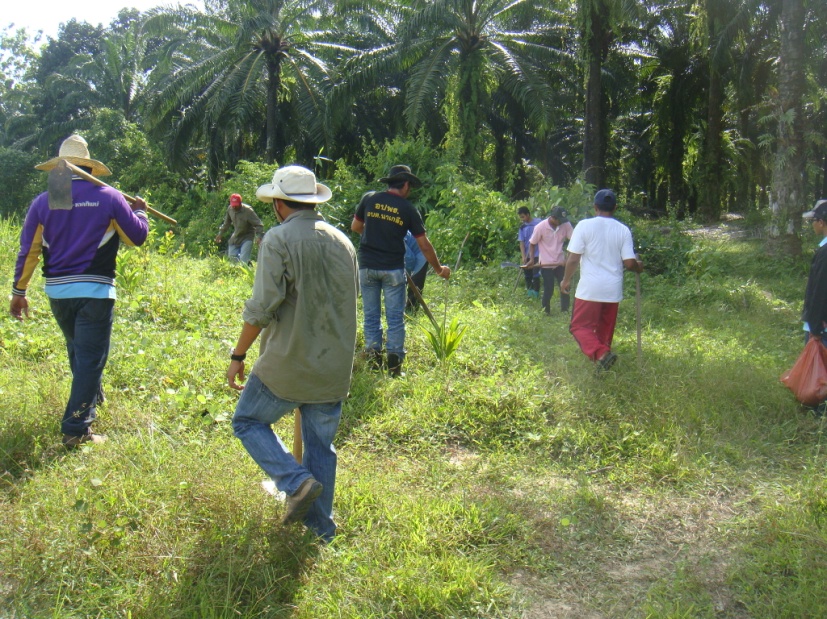 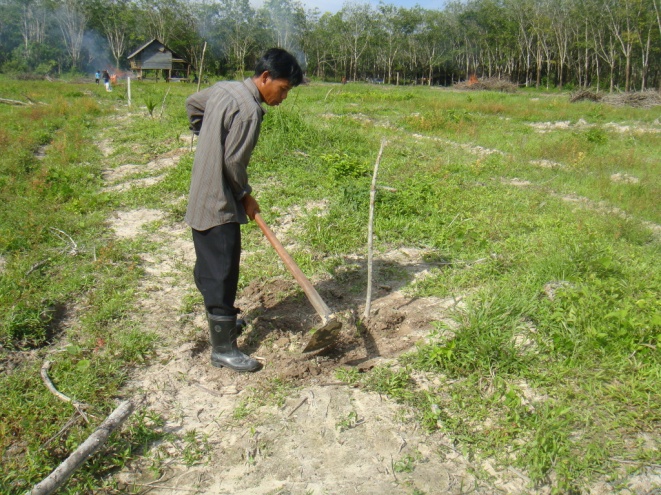 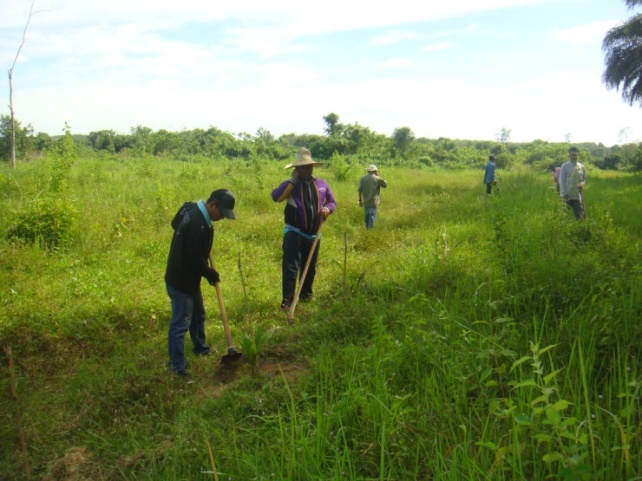 โครงการส่งเสริมสนับสนุนการอนุรักษ์ฟื้นฟูสิ่งแวดล้อมและทรัพยากรธรรมชาติ เฉลิมพระเกียรติพระบาทสมเด็จพระเจ้าอยู่หัว  เนื่องในวโรกาสมหามงคลเฉลิมพระชนมพรรษา85 พรรษา  5 ธันวาคม 2555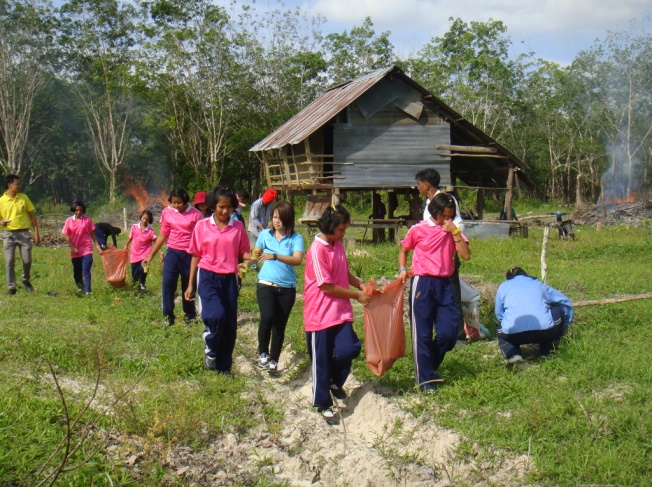 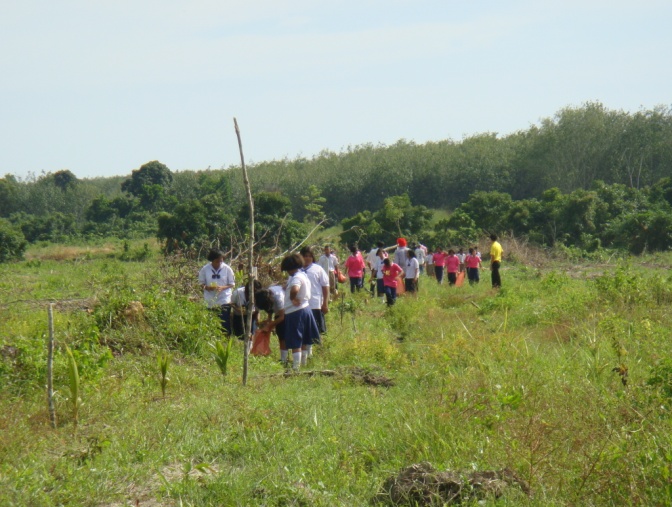 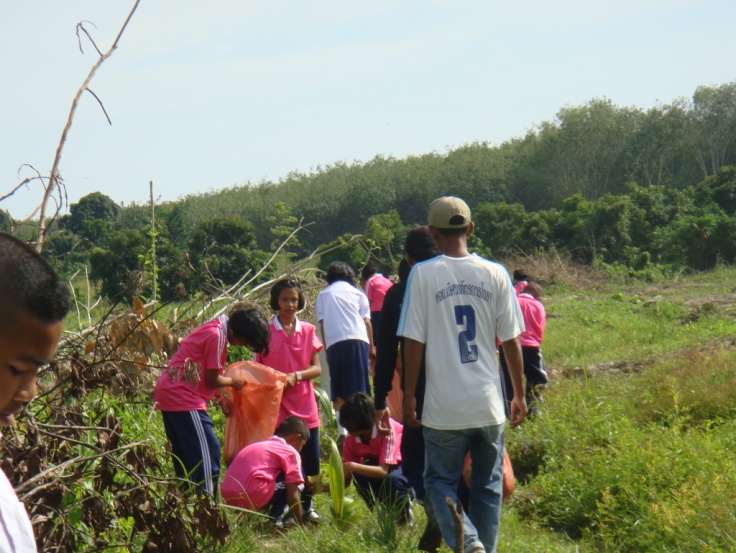 โครงการส่งเสริมสนับสนุนการอนุรักษ์ฟื้นฟูสิ่งแวดล้อมและทรัพยากรธรรมชาติ เฉลิมพระเกียรติพระบาทสมเด็จพระเจ้าอยู่หัว  เนื่องในวโรกาสมหามงคลเฉลิมพระชนมพรรษา85 พรรษา  5 ธันวาคม 2555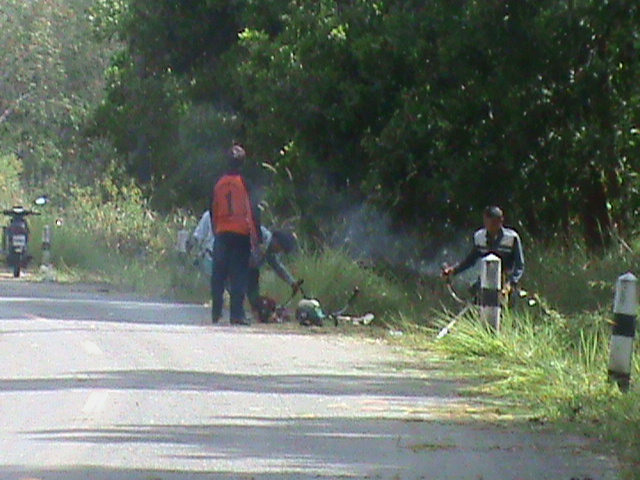 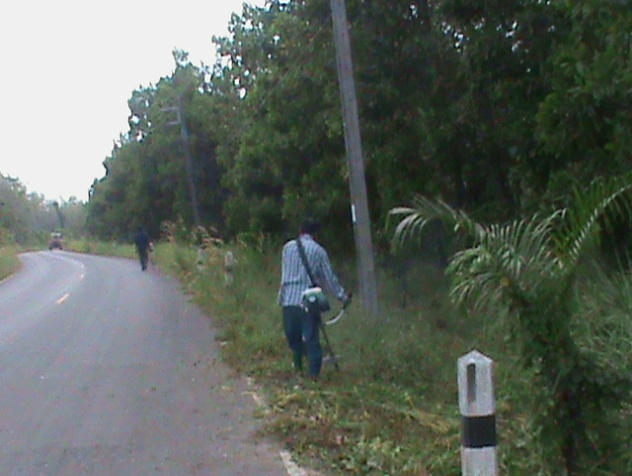 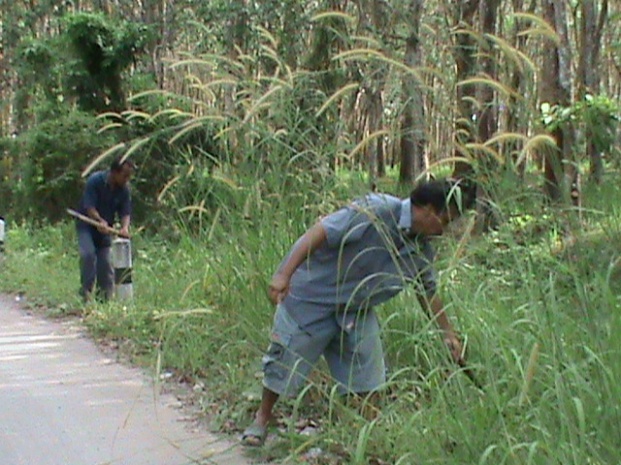 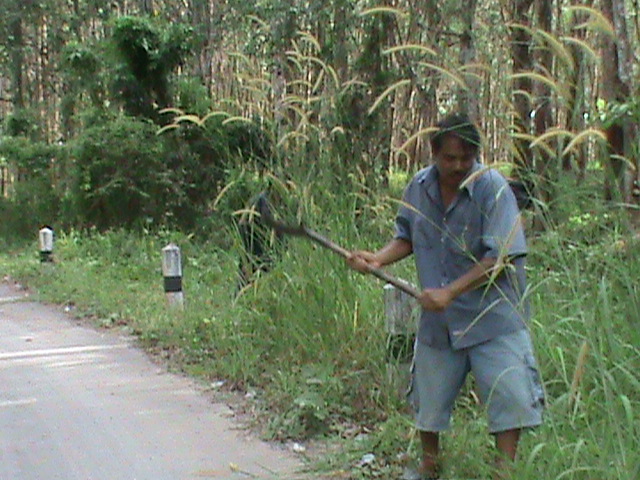 โครงการส่งเสริมสนับสนุนการอนุรักษ์ฟื้นฟูสิ่งแวดล้อมและทรัพยากรธรรมชาติ เฉลิมพระเกียรติพระบาทสมเด็จพระเจ้าอยู่หัว  เนื่องในวโรกาสมหามงคลเฉลิมพระชนมพรรษา85 พรรษา  5 ธันวาคม 2555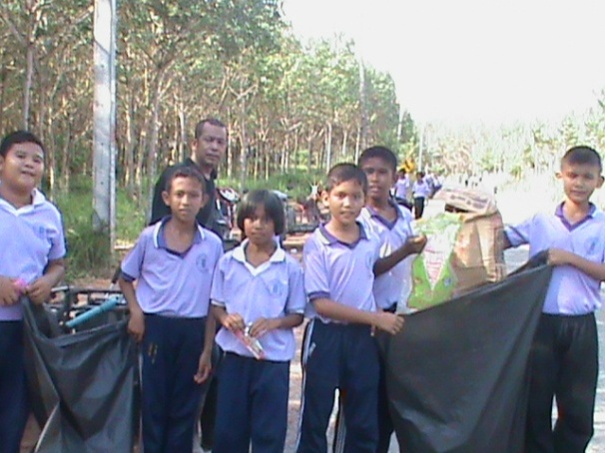 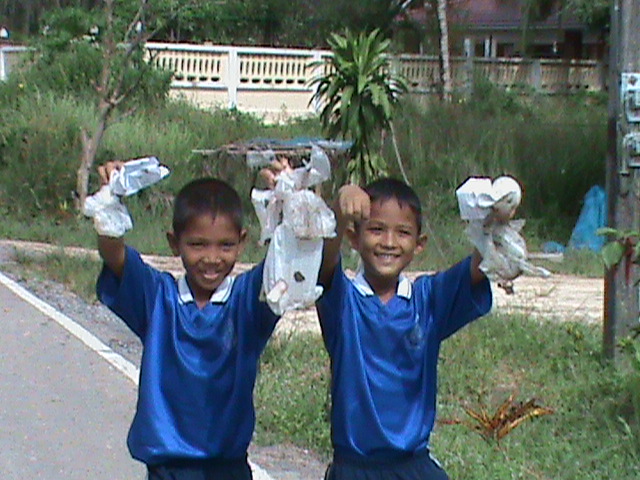 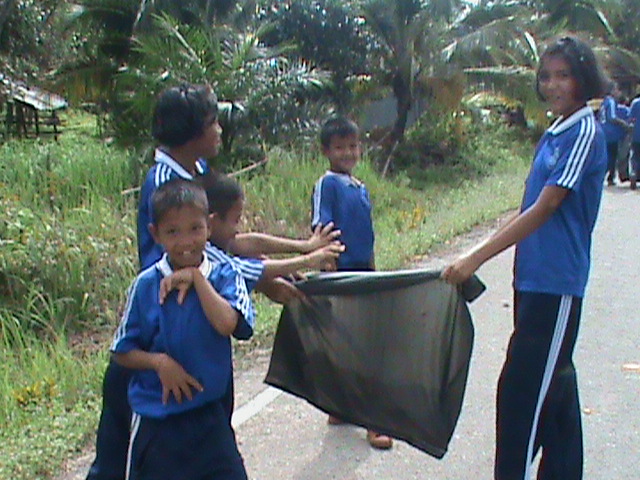 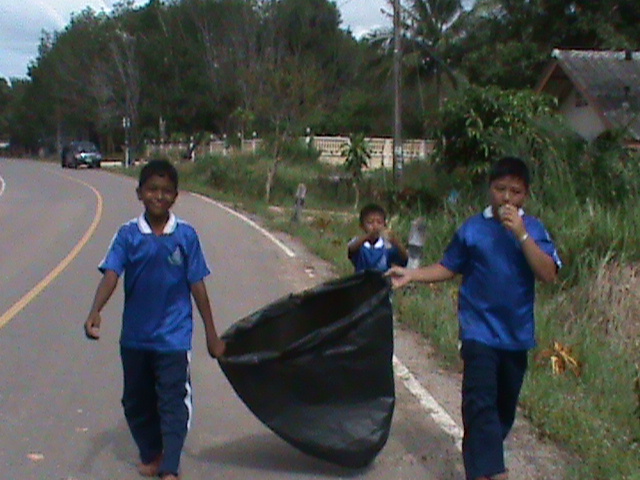 